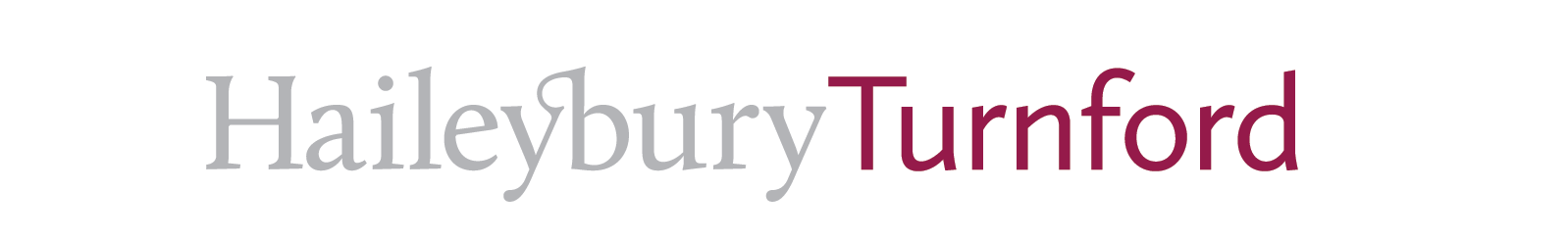 Ambition · Pride · SuccessSubject Access Request FormThis is not a mandatory form, Subject Access Requests made in other formats will also be considered.  This form is designed to ensure that we have all the information necessary and to speed up the process.Section 1 – Subject Details The person whose data we hold and you wish to see.  A separate form should be completed for each individual. Section 2 – Applicant DetailsThe subject or the parent/carer or legal guardian of the subject.Section 3 – Proof of the applicant’s identitySection 4 – Details of Information RequiredPlease use this space to give us any details about the information you are requesting, for example by stating specific documents you require (use extra sheets if necessary): Section 5 – Declaration The information which I have supplied in this application is correct, and I am the person to whom it relates or the parent/carer acting on his/her behalf. I understand that the Haileybury Turnford may need to obtain further information from me/my representative in order to comply with this request. Releasing information to a representativeThe applicant may choose to have someone act on their behalf.  If this is the case please complete sections 6 and 7 and the representative must also provide proof of their identity.Section 6 – Representative DetailsSection 7 – Proof of the Representative’s identitySection 8 – Authority to release information to a RepresentativeA representative needs to obtain authority from the applicant before personal data can be released. The representative should obtain the applicant’s signature below, or provide a separate note of authority. This must be an original signature, not a photocopy. Title (please tick one):Mr   Mrs   Miss   Ms      Title (please state):Forename(s):Family Name:Previous Family Name:Other name(s) known by:Date of Birth (dd/mm/yyyy):……../……./……….                Male   or  Female Title (please tick one):Mr   Mrs   Miss   Ms      Title (please state):Forename(s):Family Name:Current Address:Current Address:Current Address:Current Address:PostcodeDaytime Telephone No:Email Address:In order to prove the applicant’s identity, please provide copies of two pieces of identification, one of which must be photo identity, and indicate which ones you are supplying.In order to prove the applicant’s identity, please provide copies of two pieces of identification, one of which must be photo identity, and indicate which ones you are supplying.In order to prove the applicant’s identity, please provide copies of two pieces of identification, one of which must be photo identity, and indicate which ones you are supplying.In order to prove the applicant’s identity, please provide copies of two pieces of identification, one of which must be photo identity, and indicate which ones you are supplying.Passport/Travel DocumentUtility bill showing current home addressPhoto driving licence           Bank statement or Building Society Book Foreign National Identity Card          Child under 16 : Full birth certificateChild under 16 : Court Order(s)Signature of Applicant:Date:Name of Representative:Company Name:Address & Postcode:Address & Postcode:Address & Postcode:Address & Postcode:Daytime Telephone No:Email Address:Please provide copies of two pieces of identification, one of which must be photo identity, and indicate which ones you are supplying. Please provide copies of two pieces of identification, one of which must be photo identity, and indicate which ones you are supplying. Please provide copies of two pieces of identification, one of which must be photo identity, and indicate which ones you are supplying. Please provide copies of two pieces of identification, one of which must be photo identity, and indicate which ones you are supplying. Passport/Travel DocumentA letter sent to you by the Passport Office Photo driving licenceUtility bill showing current home addressForeign National Identity CardBank statement or Building Society Book I hereby give my authority for the representative named in Section 3 of this form to make a Subject Access Request on my behalf under the Data Protection Act 1998. I hereby give my authority for the representative named in Section 3 of this form to make a Subject Access Request on my behalf under the Data Protection Act 1998. Signature of Applicant:Date:Signature of Representative:Date: